ПРОЕКТ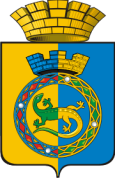 ДУМА ГОРНОУРАЛЬСКОГО ГОРОДСКОГО ОКРУГАВОСЬМОЙ СОЗЫВТРЕТЬЕ  ЗАСЕДАНИЕРЕШЕНИЕот ________________	 							№ _______г. Нижний ТагилОб итогах проведения публичных слушаний по проекту решения Думы Горноуральского городского округа «О внесении изменений в Устав Горноуральского городского округа»	Рассмотрев протокол и решение участников публичных слушаний по проекту решения Думы Горноуральского городского округа «О внесении изменений в Устав Горноуральского городского округа» от 15 ноября 2022 года, Дума городского округа  РЕШИЛА:	1. Информацию об итогах публичных слушаний по проекту решения Думы Горноуральского городского округа «О внесении изменений в Устав Горноуральского городского округа» принять к сведению.	2. Постоянной депутатской комиссии по вопросам законности и местного самоуправления Думы Горноуральского городского округа подготовить проект изменений в Устав Горноуральского городского округа.3. Настоящее Решение вступает в силу с даты официального опубликования.	4. Опубликовать настоящее Решение в установленном порядке и разместить на официальном сайте Горноуральского городского округа.5. Контроль за исполнением настоящего решения возложить на постоянную депутатскую комиссию по вопросам законности и местного самоуправления (Михайлова О.И.).Председатель Думы Горноуральского городского округаВ.В. Доможиров Глава Горноуральского городского округаД.Г. Летников 